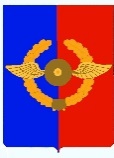 Российская ФедерацияИркутская областьУсольское районное муниципальное образованиеАДМИНИСТРАЦИЯ Городского поселенияСреднинского муниципального образованияП О С Т А Н О В Л Е Н И Еот 08.06.2018г.                                п. Средний                                                   № 52Об утверждении Порядка разработки, корректировки,	осуществлениямониторинга, контроля реализации документов	стратегического планирования и порядка проведения общественного обсуждения и документов стратегического планирования в городском поселении Среднинского муниципального образования         В соответствии с Федеральным законом № 172-ФЗ «О стратегическом планировании в Российской Федерации», руководствуясь Федеральным законом от 06.10.2003 года №131-Ф3 «Об общих принципах организации местного самоуправления в Российской Федерации», ст.23,47 Устава городского поселения Среднинского муниципального образования ПОСТАНОВЛЯЮ:Утвердить Порядок разработки, корректировки, осуществления мониторинга, контроля реализации документов стратегического планирования и порядок проведения общественного обсуждения документов стратегического планирования в городском поселении Среднинского муниципального образования, согласно приложению, к настоящему постановлению.Опубликовать настоящее постановление в средствах массовой информации и разместить в сети «Интернет» на официальном сайте администрации городского поселения Среднинского муниципального образования.Настоящее постановление вступает в силу с момента подписания.Контроль за исполнением настоящего постановления оставляю за собой.Глава городского поселенияСреднинского муниципального образования                   В.Д. БарчуковПриложение к Постановлению главы городского поселения Среднинского муниципального образования от 08.06.2018 г. № 52Порядок разработки, корректировки, осуществления мониторинга, контроля реализации документов стратегического планирования и порядок проведения общественного обсуждения и документов стратегического планирования в городском поселении Среднинского муниципального образования
Общие положения.1.1. Настоящий Порядок разработки, корректировки, осуществления мониторинга, контроля реализации документов стратегического планирования и порядок проведения общественного обсуждения документов стратегического планирования в городском поселении Среднинского муниципального образования (далее - Порядок) разработан в соответствии с Федеральным законом от 28 июня 2014 года № 172 - ФЗ «О стратегическом планировании в Российской Федерации», Уставом городского поселения Среднинского муниципального образования.Основные понятия.2.1. Настоящий Порядок определяет порядок разработки, корректировки, состав и структуру, порядок согласования документов стратегического планирования, порядок проведения общественного обсуждения документов стратегического планирования в городском поселении Среднинского муниципального образования, а также осуществления мониторинга и контроля их реализации.2.2.  В настоящем Порядке используются следующие основные понятия:стратегия социально-экономического развития городского поселения Среднинского муниципального образования - документ стратегического планирования городского поселения Среднинского муниципального образования, определяющий приоритеты, цели и задачи муниципального управления на долгосрочный период;прогноз социально-экономического развития городского поселения Среднинского муниципального образования - документ стратегического планирования, содержащий систему научно обоснованных представлений о направлениях и об ожидаемых результатах социально-экономического развития городского поселения Среднинского муниципального образования на среднесрочный или долгосрочный период;муниципальная программа городского поселения Среднинского муниципального образования - документ стратегического планирования городского поселения Среднинского муниципального образования, содержащий комплекс планируемых мероприятий, взаимоувязанных по задачам, срокам осуществления, исполнителям и ресурсам и обеспечивающих наиболее эффективное достижение целей и решение задач социально-экономического развития городского поселения Среднинского муниципального образования.2.3. Иные понятия, используемые в настоящем Порядке, применяются в значениях, определенных Федеральным законом «О стратегическом планировании в Российской Федерации» и иными нормативными правовыми актами Российской Федерации.2.4. К документам стратегического планирования городского поселения Среднинского муниципального образования относятся:Документ	стратегического	планирования, разрабатываемый в рамках целеполагания, - стратегия социально-экономического развития городского поселения Среднинского муниципального образования.Документы	стратегического	планирования, разрабатываемые в рамках прогнозирования:- прогноз социально-экономического развития на среднесрочный или долгосрочный период;- бюджетный прогноз на долгосрочный период.3)  Документы стратегического планирования, разрабатываемые в рамках планирования и программирования:- план мероприятий по реализации стратегии социально-экономического развития городского поселения Среднинского муниципального образования;- муниципальные программы.2.5. Документы стратегического планирования, необходимые для обеспечения бюджетного процесса в городском поселении Среднинского муниципального образования, разрабатываются, утверждаются (одобряются) и реализуются в соответствии с Бюджетным кодексом Российской Федерации.2.6. Корректировка документа стратегического планирования - частичное изменение данных документа без изменения периода, на который разрабатывался документ.2.7. Среднесрочный период (перспектива) - период, следующий за текущим годом, продолжительностью от 3 до 6 лет.2.8. Долгосрочный период (перспектива) - период продолжительностью 6 и более лет, для муниципальных программ - период продолжительностью 3 и более лет.3. Основы разработки документов стратегического планирования3.1. Стратегия социально-экономического развития городского поселения Среднинского муниципального образования (далее - стратегия) разрабатывается на период не менее 6 лет.3.2. В целях разработки стратегии создается рабочая группа по разработке стратегии социально-экономического развития городского поселения Среднинского муниципального образования (далее - рабочая группа). К участию в деятельности рабочей группы могут привлекаться сторонние участники для обсуждения вопросов, касающихся стратегического планирования социально-экономического развития территории городского поселения Среднинского муниципального образования. Обеспечение деятельности рабочей группы осуществляет комиссия по финансово-бюджетной политике Думы городского поселения Среднинского муниципального образования.3.3. Порядок разработки стратегии включает следующие этапы:1) принятие решения о разработке стратегии и формирование проекта стратегии;2) обсуждение проекта стратегии;3) утверждение стратегии.3.4. Решение о разработке стратегии принимается главой городского поселения Среднинского муниципального образования путем издания постановления.3.5. Стратегия служит основой для разработки плана мероприятий по реализации стратегии социально-экономического развития городского поселения Среднинского муниципального образования, муниципальных программ, реализуемых за счет средств бюджета и документов территориального планирования.3.6. Стратегия утверждается Думой городского поселения Среднинского муниципального образования.3.7. Корректировка стратегии осуществляется по решению Думы городского поселения Среднинского муниципального образования.3.8. План мероприятий по реализации стратегии социально-экономического развития городского поселения Среднинского муниципального образования разрабатывается на основе стратегии. Корректировка производится ежегодно с учетом фактического финансирования программных мероприятий за счет бюджета городского поселения Среднинского муниципального образования и оценочных объемов областного бюджета. Объемы финансирования мероприятий на последующие финансовые годы устанавливаются оценочно.3.9. Прогноз социально-экономического развития городского поселения Среднинского муниципального образования на среднесрочный период разрабатывается с учетом прогноза социально-экономического	развития Российской Федерации и Иркутской области на среднесрочный период и стратегии. Прогноз социально - экономического развития городского поселения Среднинского муниципального образования разрабатывается на период не менее трех лет. (Ст. 173 Бюджетного кодекса РФ). Разработка прогноза социально - экономического развития городского поселения Среднинского муниципального образования на среднесрочный период осуществляется в соответствии с Порядком разработки прогноза социально - экономического развития городского поселения Среднинского муниципального образования. 3.10. Бюджетный прогноз городского поселения Среднинского муниципального образования разрабатывается и корректируется в соответствии с Бюджетным Кодексом Российской Федерации, Порядком разработки и утверждения бюджетного прогноза городского поселения Среднинского муниципального образования.3.11. Муниципальные программы, реализуемые за счет средств бюджета городского поселения Среднинского муниципального образования, разрабатываются в соответствии с приоритетами социально-экономической политики развития городского поселения Среднинского муниципального образования на среднесрочную перспективу. Механизм разработки, а также сроки реализации муниципальных программ определяются Порядком разработки, реализации и оценки эффективности муниципальных программ городского поселения Среднинского муниципального образования.4. Структура документов стратегического планирования4.1. Стратегия содержит:1) оценку достигнутых целей социально-экономического развития поселения;2) приоритеты, цели, задачи и направления социально-экономической политики поселения;3) показатели достижения целей социально-экономического развития поселения, сроки и этапы реализации стратегии;4) ожидаемые результаты реализации стратегии;5) оценку финансовых ресурсов, необходимых для реализации стратегии;6) информацию о муниципальных программах, утверждаемых в целях реализации стратегии.4.2. План мероприятий по реализации стратегии включает наименование целей социально-экономического развития городского поселения Среднинского муниципального образования, задач, направленных на их достижение, с указанием мероприятий, реализуемых в рамках решения задач, ответственного исполнителя, срока исполнения, эффективности реализации мероприятия.4.3. Структура плана мероприятий по реализации стратегии в разрезе задач, направленных на	достижение целей социально-экономического развития городского поселения Среднинского муниципального образования, определяется следующими механизмами:1) организационно-управленческий механизм, включающий систему управления, ориентированную на выполнение намеченного плана мероприятий по реализации стратегии;2) нормативно-правовой механизм, включающий определение приоритетов законотворческой деятельности, формирование пакета нормативных правовых актов, регламентирующих процесс реализации стратегии социально-экономического развития городского поселения Среднинского муниципального образования, а также организацию мониторинга их исполнения;3) механизм, решающий вопросы привлечения инвесторов;4) механизм мониторинга, оценки и корректировки стратегии социально-экономического развития городского поселения Среднинского муниципального образования.4.3. Прогноз социально-экономического развития городского поселения Среднинского муниципального образования на среднесрочный период.    Структура прогноза социально-экономического развития городского поселения Среднинского муниципального образования на среднесрочный период определяется структурой прогноза социально-экономического развития Российской Федерации и Иркутской области на среднесрочный период.4.4. Бюджетный прогноз.    Структура бюджетного прогноза определяется в соответствии с Бюджетным кодексом Российской Федерации, Порядком разработки и утверждения бюджетного прогноза городского поселения Среднинского муниципального образования.4.5. Муниципальные программы.   Структура муниципальных программ определяется Порядком принятия решений о разработке муниципальных программ, их формирования и реализации на территории городского поселения Среднинского муниципального образования.Порядок согласования документов стратегическогопланирования5.1. К документам стратегического планирования, на которые распространяется данный порядок согласования, относятся документы, указанные в разделе 2 Настоящего Порядка.5.2. Порядок согласования документов стратегического планирования включает в себя:1) прохождение процедуры общественного обсуждения;2) утверждение документов стратегического планирования (осуществляется в соответствии с действующими нормативными правовыми актами городского поселения Среднинского муниципального образования);5.3. Документы стратегического планирования городского поселения Среднинского муниципального образования подлежат государственной регистрации в федеральном государственном реестре документов стратегического планирования в порядке и сроки, установленные постановлением Правительства Российской Федерации 25 июня 2015 года № 631. 6. Порядок общественного обсуждения документов стратегического планирования6.1. Проекты документов стратегического планирования городского поселения Среднинского муниципального образования подлежат общественному обсуждению и размещению на официальном сайте администрации городского поселения Среднинского муниципального образования в целях обеспечения открытости и доступности информации об основных положениях документов стратегического планирования. 6.2. Общественное обсуждение проектов документов проводится в форме их размещения на официальном сайте администрации городского поселения Среднинского муниципального образования (далее - официальный сайт). 6.3. Разработчик проекта документа стратегического планирования направляет специалисту администрации, ответственному за программное обеспечение и техническую защиту информации проект документа вместе с информацией о сроке, в течение которого будет проходить общественное обсуждение проекта документа. Специалист администрации, ответственный за программное обеспечение и техническую защиту информации в течение двух рабочих дней со дня поступления проекта документа размещает его, информацию о сроке, в течение которого будет проходить общественное обсуждение проекта документа, на официальном сайте. Срок общественного обсуждения проекта документа на официальном сайте составляет не менее 10 календарных дней. Замечания и предложения направляются в электронной или письменной форме разработчику проекта документа стратегического планирования и носят рекомендательный характер. Разработчик проекта рассматривает предложения, поступившие в срок, установленный для общественного обсуждения. 6.4. Не подлежат рассмотрению замечания и (или) предложения: 1) поступившие по окончании установленного срока общественного обсуждения проекта документа;2)  не касающиеся предмета регулирования, размещенного на официальном сайте.6.5. Разработчик проекта документа стратегического планирования анализирует замечания и (или) предложения, поступившие в ходе общественного обсуждения проекта документа, принимает решение о целесообразности, обоснованности и возможности их учета, и по результатам рассмотренных замечаний и (или) предложений дорабатывает проект документа с учетом поступивших замечаний и (или) предложений. Итоги общественного обсуждения проекта документа подлежат размещению на официальном сайте и должны быть доступны на нем в течение пяти рабочих дней со дня их размещения.7. Порядок мониторинга и контроля реализации документов стратегического планирования7.1. Целью мониторинга реализации документов стратегического планирования городского поселения Среднинского муниципального образования является повышение эффективности функционирования системы стратегического планирования, осуществляемого на основе комплексной оценки основных социально-экономических и финансовых показателей, содержащихся в документах стратегического планирования, а также повышение эффективности деятельности участников стратегического планирования по достижению в установленные сроки запланированных показателей социально-экономического развития городского поселения Среднинского муниципального образования.7.2. Мониторинг реализации документов стратегического планирования осуществляется на основе комплексной оценки достижения основных социально-экономических и финансовых показателей, содержащихся в документах стратегического планирования.7.3. По результатам контроля реализации документа стратегического планирования орган, его осуществлявший, направляет главе администрации городского поселения Среднинского муниципального образования соответствующую информацию.7.4. Мониторинг и контроль за реализацией документов стратегического планирования осуществляет ответственный специалист администрации Городского поселения Среднинского муниципального образования и ответственные исполнители по курируемым направлениям.7.5 Мониторинг и контроль за реализацией бюджетного прогноза осуществляет комиссия по финансово-бюджетной политике Думы городского поселения Среднинского муниципального образования.7.6. Мониторинг и контроль за реализацией муниципальных программ осуществляют ответственные исполнители муниципальных программ.Ответственные исполнители ежегодно представляют информацию о реализации документов стратегического планирования главе администрации городского поселения Среднинского муниципального образования в марте месяце года, следующего за отчетным.7.7. Результаты мониторинга реализации документов стратегического планирования отражаются в ежегодном отчете главы администрации городского поселения Среднинского муниципального образования и сводном годовом докладе о ходе реализации и об оценке эффективности реализации муниципальных программ.7.8. Документы, в которых отражаются результаты мониторинга реализации документов стратегического планирования, подлежат размещению на официальном сайте администрации городского поселения Среднинского муниципального образования в сети «Интернет» за исключением сведений, отнесенных к государственной, коммерческой, служебной и иной охраняемой законом тайне.